新 书 推 荐中文书名：《漫长的游戏：美国男子足球队的巅峰之旅》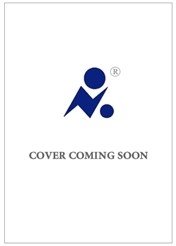 英文书名：THE LONG GAME：American Men’s Soccer and Its Savage, Four-Decade Journey to the Top, or Thereabouts作    者：Leander Schaerlaeckens出 版 社：Viking代理公司：Stuart Krichevsky /ANA/Susan Xia页    数：约十万字出版时间：2025年夏代理地区：中国大陆、台湾审读资料：大纲类    型：大众文化内容简介：《漫长的游戏》讲述了美国国家男子足球队的历史，从国际上的无足轻重和几十年，到现在一代人的崛起，并即将顶着极大风险，在2026年世界杯的全球舞台上争取突破性的表现。沙尔莱肯斯利用包括对卡塔尔举行的2022年世界杯在内的细致报道，以及生动的故事，对球队的巅峰和低谷进行内部书写。他从球队或繁荣或失败的历史中获取深入的资料；对其明星进行亲密描述；对球迷文化的丰富的第一人称探究；对国家队高层不规范操作的严厉审视；以及对球队的文化共鸣、以及它在一个分裂但正在演变的国家中所暴露的断层的深沉思考。正如沙尔莱肯斯所展示的那样，全世界都在关注美国足球，既是为了竞赛分析，也是为了投资机会，现在比以往任何时候都更是如此，美国国家队的球员正在欧洲比赛的巅峰时期，攀入一些最富盛名的俱乐部。这些球员，包括阿森纳的马特·特纳（Matt Turner）、AC米兰的塞尔吉诺·德斯特（Sergiño Dest）、利兹联的泰勒·亚当斯（Tyler Adams）和布伦丹·阿伦森（Brendan Aaronson）、多特蒙德的乔瓦尼·雷纳（Giovanni Reyna）、富勒姆的安东尼·罗宾逊（Antonee Robinson）、切尔西的克里斯蒂安·普利西奇（Christian Pulisic），以及更多将在《漫长的游戏》中出现的球员，已经赢得了世界的密切关注。现在的问题是，他们是否会兑现承诺，或者美国是否能继续在这场漫长的游戏中拥有一席之地……作者简介：莱恩德·沙尔莱肯斯（Leander Schaerlaeckens）是《决赛圈》（The Ringer）杂志足球领域的定期撰稿人。2010年，他成为（ESPN）的第一位全职足球作家，并曾为福克斯体育和雅虎体育全职报道这项运动。他的文章曾刊登在《纽约时报》、《体育电视网：杂志版》；《卫报》、《世界足球》、《442》（FourFourTwo）和其他地方。他的三个故事入选了《美国最佳体育写作》（Best American Sports Writing）选集的名人榜。沙尔莱肯斯精通三种语言，在荷兰出生，在比利时长大，在英国接受教育，现在居住在美国。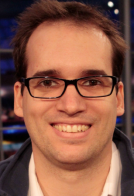 谢谢您的阅读！请将反馈信息发至：夏蕊（Susan Xia）安德鲁·纳伯格联合国际有限公司北京代表处北京市海淀区中关村大街甲59号中国人民大学文化大厦1705室邮编：100872电话：13581679124传真：010-82504200Email：susan@nurnberg.com.cn网址：http://www.nurnberg.com.cn
微博：http://weibo.com/nurnberg豆瓣小站：http://site.douban.com/110577/微信订阅号：ANABJ2002